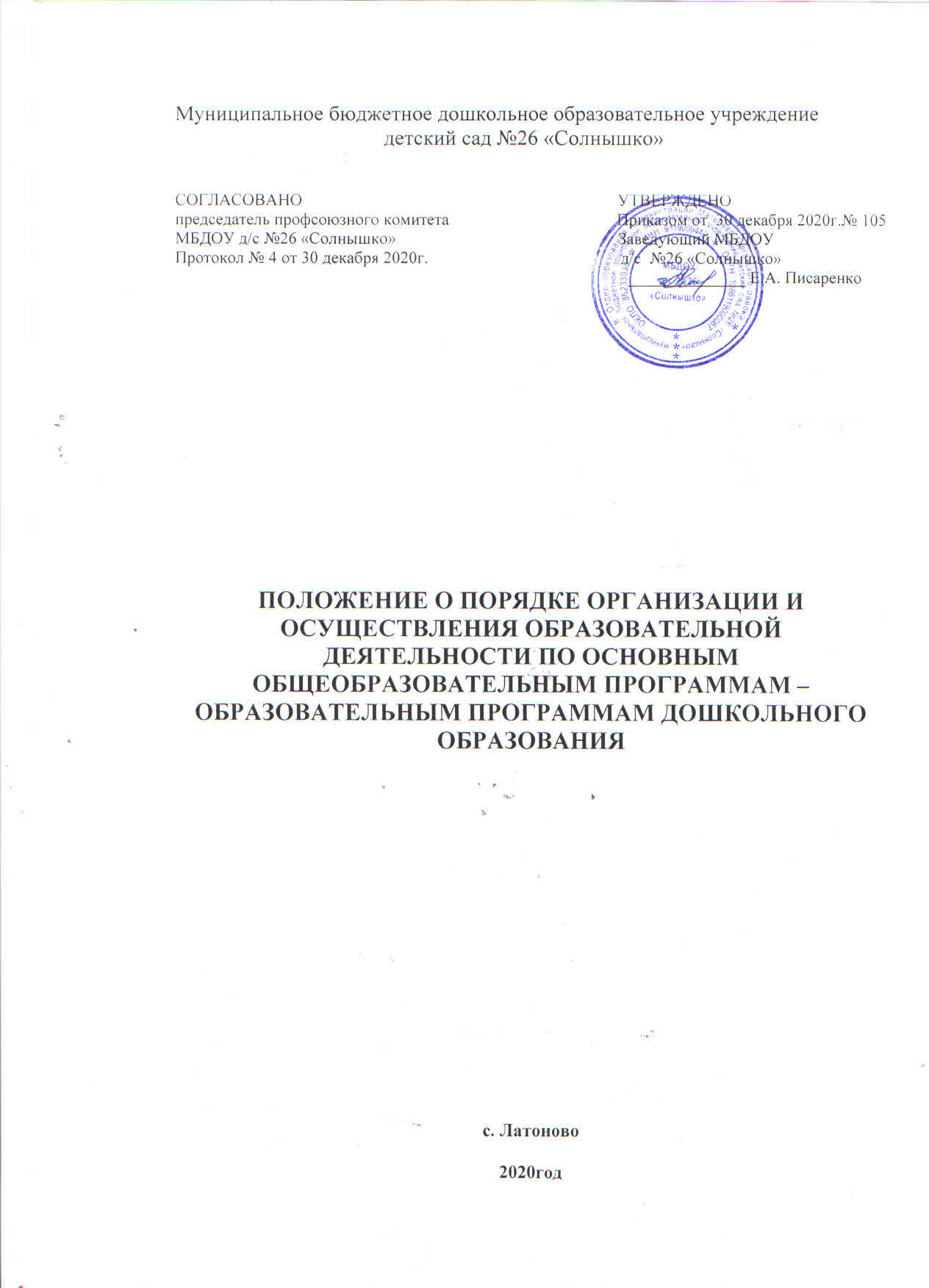 l. ОБЩИЕ ПОЛОЖЕНИЯ1. Настоящее Положение разработано на основании приказа Министерства просвещения Российской Федерации от 31.07.2020 г. № 373, регулирует порядок организации и  осуществления образовательной деятельности по основным общеобразовательным программам -  образовательным программам дошкольного образования, в том числе особенности организации образовательной деятельности для обучающихся с ограниченными возможностями здоровья, (далее – Порядок) в муниципальном бюджетном дошкольном образовательном учреждении детском саду №26 «Солнышко» (далее - МБДОУ) и вступает в силу с 1 января 2021 года.2. Настоящий порядок является обязательным для МБДОУ, осуществляющего образовательную деятельность и реализующего основные общеобразовательные программы – образовательные программы дошкольного образования, в том числе адаптированные образовательные программы дошкольного образования.II. оРГАНИЗАЦИЯ И ОСУЩЕСТВЛЕНИЕ ОБРАЗОВАТЕЛЬНОЙ ДЕЯТЕЛЬНОСТИ1. Дошкольное образование может быть получено в организациях, осуществляющих образовательную деятельность, а также вне организаций – в форме семейного образования.2. Форма получения дошкольного образования определяется родителями (законными представителями) несовершеннолетнего обучающегося.        При выборе родителями (законными представителями) детей формы получения дошкольного образования в форме семейного образования родители (законные представители) информируют об этом выборе орган местного самоуправления муниципального района, на территории которого они проживают.3. МБДОУ может использовать сетевую форму реализации образовательных программ дошкольного образования и (или) отдельных компонентов, предусмотренных образовательными программами (в том числе различного вида и (или) направленности), обеспечивающую возможность освоения образовательных программ воспитанниками с использованием ресурсов нескольких организаций, осуществляющих образовательную деятельность, включая иностранные, а также при необходимости с использованием ресурсов иных организаций.Использование сетевой формы реализации образовательных программ дошкольного образования осуществляется на основании договора между указанными организациями, в котором указываются основные характеристики образовательной программы, реализуемой с использованием такой формы (в том числе вид и (или) направленность) (при реализации части образовательной программы определенного вида и (или) направленности указываются также характеристики отдельных компонентов, предусмотренных образовательными программами), а также объем ресурсов, используемых каждой из указанных организаций, и распределение обязанностей между ними, срок действия этого договора.4. МБДОУ обеспечивает получение дошкольного образования, присмотр и уход за воспитанниками в возрасте от 2 месяцев до прекращения образовательных отношений.5. Сроки получения дошкольного образования устанавливаются федеральным государственным образовательным стандартом дошкольного образования.6. Содержание дошкольного образования определяется образовательной программой дошкольного образования.7. Требования к структуре, объему, условиям реализации и результатам освоения образовательной программы дошкольного образования определяются федеральным государственным образовательным стандартом дошкольного образования.8. Образовательные программы дошкольного образования самостоятельно разрабатываются и утверждаются МБДОУ.     Образовательные программы дошкольного образования разрабатываются и утверждаются МБДОУ в соответствии с федеральным государственным образовательным стандартом дошкольного образования и с учетом соответствующих примерных образовательных программ дошкольного образования.9. В МБДОУ образовательная деятельность осуществляется на государственном языке Российской Федерации.10. Освоение образовательных программ дошкольного образования не сопровождается проведением промежуточных аттестаций и итоговой аттестации воспитанников.11. Образовательная деятельность по образовательным программам дошкольного образования в МБДОУ осуществляется в группах общеразвивающей и комбинированной направленности.      В группах общеразвивающей направленности осуществляется реализация образовательной программы дошкольного образования.      В группе комбинированной направленности осуществляется совместное образование здоровых детей и детей с ограниченными возможностями здоровья в соответствии с образовательной программой дошкольного образования, адаптированной для детей с ограниченными возможностями здоровья с учетом особенностей их психофизического развития, особых образовательных потребностей, индивидуальных возможностей, обеспечивающей коррекцию нарушений развития и социальную адаптацию воспитанников с ограниченными возможностями здоровья. 12. Режим работы МБДОУ устанавливается локальным нормативным актом (приказом) МБДОУ. Группы функционируют в режиме 10-часового пребывания. 13. Родители (законные представители) несовершеннолетнего воспитанника, обеспечивающие получение воспитанником дошкольного образования в форме семейного образования, имеют право на получение методической, психолого-педагогической, диагностической и консультативной помощи без взимания платы в консультационном центре МБДОУ.III. ОСОБЕННОСТИ ОРГАНИЗАЦИИ ОБРАЗОВАТЕЛЬНОЙ деятельности для лиц с ограниченными возможностями здоровья1. Содержание дошкольного образования и условия организации обучения и воспитания детей с ограниченными возможностями здоровья определяются адаптированной образовательной программой дошкольного образования, а для детей-инвалидов также в соответствии с индивидуальной программой реабилитации или абилитации ребёнка-инвалида.    Условия для получения образования детьми с ограниченными возможностями здоровья определяются в заключении психолого-медико-педагогической комиссии.2. В МБДОУ, осуществляющем образовательную деятельность по адаптированным образовательным программам дошкольного образования, должны быть созданы специальные условия для получения дошкольного образования детьми с ограниченными возможностями здоровья.3. Под специальными условиями для получения дошкольного образования детьми с ограниченными возможностями здоровья понимаются условия обучения, воспитания и развития таких детей, включающие в себя использование специальных образовательных программ и методов обучения и воспитания, специальных учебников, учебных пособий и дидактических материалов, специальных технических средств обучения коллективного и индивидуального пользования, предоставление услуг ассистента (помощника), оказывающего детям необходимую техническую помощь, проведение групповых и индивидуальных коррекционных занятий, обеспечение доступа в здание МБДОУ и другие условия, без которых невозможно или затруднено освоение образовательных программ дошкольного образования детьми с ограниченными возможностями здоровья.4. В целях доступности получения дошкольного образования детьми с ограниченными возможностями здоровья МБДОУ обеспечивается:     1) для детей с ограниченными возможностями здоровья по зрению:      присутствие ассистента, оказывающего ребёнку необходимую помощь;      обеспечение выпуска альтернативных форматов печатных материалов (крупный шрифт) или аудиофайлов;     2) для детей с ограниченными возможностями здоровья по слуху:      обеспечение надлежащими звуковыми средствами воспроизведения информации;     3) для детей, имеющих нарушения опорно-двигательного аппарата, материально-технические условия должны обеспечивать возможность беспрепятственного доступа детей в учебные помещения, столовые, туалетные и другие помещения организации, а также их пребывания в указанных помещениях (наличие поручней, пандусов, расширенных дверных проемов, лифтов, локальное понижение стоек-барьеров до высоты не более 0,8 м; наличие специальных кресел и других приспособлений).5. Дошкольное образование детей с ограниченными возможностями здоровья в МБДОУ организовано совместно с другими детьми в группах общеразвивающей направленности и в группе комбинированной направленности.   Количество в группах комбинированной направленности не должно превышать:   в возрасте до 3 лет – не более 10 детей, в том числе не более 3 детей с ограниченными возможностями здоровья;   в возрасте старше 3 лет:   не более 10 детей, в том числе не более 3 глухих детей, или слепых детей, или детей с нарушениями опорно-двигательного аппарата, или детей с умственной отсталостью умеренной, тяжелой степени, или с расстройствами аутистического спектра, или детей со сложным дефектом;   не более 15 детей, в том числе не более 4 слабовидящих и (или) детей с амблиопией и (или) косоглазием, или слабослышащих детей, или детей, имеющих тяжелые нарушения речи, или детей с умственной отсталостью легкой степени;   не более 17 детей, в том числе не более 5 детей с задержкой психического развития, детей с фонетико-фонематическими нарушениями речи.   Допускается организовывать разновозрастные группы комбинированной направленности для детей от 2 месяцев до 3 лет и от 3 лет и старше с учетом возможности организации в них режима дня, соответствующего анатомо-физиологическим особенностям детей каждой возрастной группы, с предельной наполняемостью 6 и 12 человек соответственно.   При комплектовании групп комбинированной направленности не допускается смешение более 3 категорий детей с ограниченными возможностями здоровья; при объединении детей с разными нарушениями в развитии учитываются направленность адаптированных образовательных программ дошкольного образования и возможности их одновременной реализации в одной группе.6. При получении дошкольного образования детьми с ограниченными возможностями здоровья в группах комбинированной направленности для организации непрерывной образовательной деятельности и коррекционных занятий с учетом особенностей детей в штатное расписание вводятся штатные единицы следующих специалистов: учитель-дефектолог (олигофренопедагог, сурдопедагог, тифлопедагог), учитель-логопед, педагог-психолог, тьютор, ассистент (помощник) из расчета 1 штатная единица:       учителя-дефектолога (сурдопедагога, тифлопедагога, олигофренопедагога) на каждые 5-12 обучающихся с ограниченными возможностями здоровья;       педагога-психолога на каждые 20 обучающихся с ограниченными возможностями здоровья;       тьютора на каждые 1-5 обучающихся с ограниченными возможностями здоровья;       ассистента (помощника) на каждые 1-5 обучающихся с ограниченными возможностями здоровья.7. Для воспитанников, нуждающихся в длительном лечении, детей-инвалидов, которые по состоянию здоровья не могут посещать МБДОУ, на основании заключения медицинской организации и письменного обращения родителей (законных представителей) воспитанников обучение по образовательным программам дошкольного образования организуется на дому.    Порядок регламентации и оформления отношений МБДОУ и родителей (законных представителей) воспитанников, нуждающихся в длительном лечении, а также детей-инвалидов в части организации обучения по образовательным программам дошкольного образования на дому определяется нормативным правовым актом.